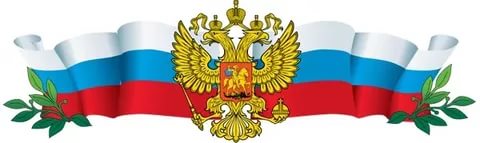 Шкатулка сокровищ России Ничего не могу с собой поделать — я увлечён, очарован Россией. Рейф Файнс Автор  идеи: учитель- логопед д/с “Аленушка” с. Исаклы Четверикова К.И. Возраст детей: 5-7 лет Уважаемые родители!  Кто не хочет увидеть красивые места, исследовать неизведанное или узнать что - то необычное о своей Родине? Конечно, это хочет знать каждый человек. Россия - одна из самых необычных и загадочных стран в мире. Мне хотелось бы, чтобы Ваш ребенок как можно раньше начал знакомиться с той местностью, в которой он живет, узнал о достопримечательностях своей страны, об неизведанных и очень интересных местах.  В маршруте я хотела показать вам некоторые уголки нашей Родины, которые мало кому известны, но впечатляют своей красотой и величием.  Уважаемые родители! Я предлагаю вам побыть в роли экскурсоводов и познакомить своих детей с необычными местами нашей великой страны. При этом вы можете поделиться своими личными впечатлениями, если, конечно, вы бывали в этих местах. А если вы там не были? Тогда совершайте это удивительное путешествие всей семьей! И это будет здорово!  Итак, для начала познакомимся с нашим героем, который приглашает всех в путешествие, и его зовут Всезнайка  (http://iskorka.moy.su/oformlenie/znajka.jpg (Ctrl+C)  Конечно же, он  побывал во всех уголках нашей Родины и хочет показать Вам нечто самое красивое и необычное. Вы спросите, как у него это получилось, ведь наша страна самая большая и величественная в мире. Всезнайка только Вам раскроет этот секрет,  у него есть, средство передвижения - это его личный самолет. А хотите ли вы путешествовать вместе с нами? Ну так начнем наше путешествие… Полетели... Уважаемые родители! Слишком длительное время за компьютером может привести к отрицательным последствиям в здоровье вашего ребенка. Поэтому я старалась подобрать для вас и ребенка небольшие по объему задания. И еще предлагаю вам время от времени отвлечься от экрана и немного подвигаться. Начните путешествие с передвижения. Такой прием увлекает ребенка, снимает напряжение от работы за столом. Сделайте вместе с ребенком несколько самых простых движений:  
Полетели, полетели (руки в стороны) Поднялись (руки вверх), и сели (присесть). Нас отважный самолет в мир открытий понесет (покружиться вокруг себя с поднятыми руками), Чудные места узнали - мы в дороге не устали (хлопки в ладоши)! Полет первый  Смотрите, ребята, мы с вами оказались в необычном месте. Вам интересно узнать,  что перед нами находится?  Перед нами находится соленое озеро Баскунчак. Оно представляет собой своеобразное углубление на вершине соляной горы, уходящей основанием на тысячи метров в глубь земли.  А где находится это удивительное озеро, и почему оно получило такое название вы можете посмотреть пройдя по ссылке https://youtu.be/ICDHF2ZJTos(продолжительность видео 2:42) Вот мы с Вами побывали на первой остановке. Дальше вы увидите еще более загадочные места, готовы продолжить путь? Смотрите, ребята, что это виднеется вдалеке? Это же природный памятник “Мраморные ломки Рускеала”, неповторимые по своей красоте карьеры. Правда же необычное место :)  Находятся эти каньоны  рядом с поселком Рускеала в Карелии.  http://vasily-sergeev.livejournal.com/8057144.html  Рускеала головоломка Здесь Вы можете со со своим ребенком собрать пазл, в случае неудач Вашего ребенка помогите ему, направьте в нужную сторону. http://www.jigsawplanet.com/?rc=play&pid=34b0811a91ba   
Дальше мы отправимся к голубым глазам планеты. Знаете ли вы что это такое? Хотите узнать? Ну что ж, полетели. Голубыми глазами планеты называют озера. мы с вами пролетаем над уникальным местом, одним из самых крупных озер - Ладожским озером. Оно находится на территории Карелии и Ленинградской области. Это озеро иногда сравнивают с морем. Вы можете себе представить, что, заплыв на середину Ладоги, вы не сможете увидеть противоположный берег? Вот насколько оно большое и необъятное.  http://ladoga.dax.ru/index.html  Предлагаю посмотреть вам видео http://www.youtube.com/watch?v=rBNqsMvN6wM (продолжительность видео 2:46) Ну что, юные путешественники, не устали? Тогда продолжим дальше наше путешествие. Ребята, что в давние времена строили люди для защиты города от врагов? Совершенно верно, это были крепости. Следующая наша остановка Петропавловская крепость.  Эта крепость - старинный архитектурный памятник Санкт-Петербурга. А вы знаете, что эта крепость выполнена по чертежам Петра I, сначала возводилась крепость, и только после этого стал строиться город Санкт - Петербург. На этом сайте вы сможете прогуляться по крепости, найти не только обзорную информацию о Петропавловской крепости, но и увидеть фотогалерею связанную с ней.  http://www.ilovepetersburg.ru/content/petropavlovskaya-krepost    
Давайте с вами соберем пазл Петропавловсской крепости. Если в предыдущей головоломке ваш ребенок быстро и легко справился с этим, то Вы можете увеличить количество пазлов, чтобы немного усложнить задачу.  Это можно сделать в правом углу сайта “играть как”.  
http://www.jigsawplanet.com/?rc=play&pid=1b76f3f1476e   
Наш первый полет подошел к завершению? Понравилось ли вам путешествовать вместе с нами? Если да, то продолжим наше путешествие.  Полет второй  Полетели, полетели, Поднялись, и сели. Нас отважный самолет в мир открытий понесет, Чудные места узнали - мы в дороге не устали! Сегодня начнем наш волшебный полет с необыкновенной по своей истории и красоте деревянной крепости “Орешек”. Она находится на Ореховом острове в городе Шлиссельбург. Ребята, представляете, этой крепости более 7 веков. Находится она на острове, посередине реки Невы. Интересно узнать дальше? Приглашаем вас отправиться в путешествие по крепости  http://www.kirus.ru/notes/shlisselburg  Мои юные путешественники, слышали ли вы когда-нибудь о городе “Мышкино”?  Я думаю, что вам будет интересно узнать, почему город так был назван, не правда ли?  И так полетели за новыми открытиями :)  Мышкин – это город-музей в Ярославской области. Название этого города появилось весьма необычно: “князь Мстиславский устроился на ночлег на берегу реки Волги. Сон князя был прерван пробежавшей по его лицу мышкой. Князь было рассвирепел, однако обнаружил, что маленький грызун невольно предупредил его о подползающей змее — такова легенда о происхождении названия города Мышкин.”  Для более подробной информации предлагаем вам пройти по ссылке, посетить виртуально достопримечательности города “Мышкино”   http://culttourism.ru/yaroslavskaya/myshkin/   Далее наш полет будет направлен на живописное по своей красоте и прозрачности Плещеево озеро. Одно из примечательных археологических памятников, находящийся в окрестностях озера - это загадочный блуждающий Синь-камень. Его возраст - 30 тыс. лет. Этот камень удивительного синего цвета, о его чудесных свойствах передавалась легенда из поколения в поколение.   http://www.pereslavl.ru/turizm/plesheevo.htm  Плещеево озеро головоломка. Здесь Вы со своим ребенком можете собрать картину Плещеева озера.  http://www.jigsawplanet.com/?rc=play&pid=380a77ecb700   Полет третий  Я лечу над облаками 
В самолёте с папой, с мамой. 
Под крылом - равнины , горы - 
Как волшебные узоры. 
Ленты рек и гладь озёр 
Тоже сложатся в узор. Сегодня третий день полета и наш друг Всезнайка приглашает нас начать путешествие с Костомаровского Свято - Спасского Женского монастыря. Мы выбрали именно его из-за необычного расположения в  пещерах в меловых холмах, относящихся непосредственно к монастырю – восемь пещер. Подробнее ttp://palomniki.su/countries/ru/g12/kostomarovo/kostomarovo-monastery.htm Здесь вы можете просмотреть видео где показана местность и сам храм. http://www.youtube.com/watch?v=LDTbo7bC4A8 (продолжительность 4:00 )  
Полетели дальше? Но это необычный полет когда мы приземлимся, нам понадобится особое снаряжение. Как вы думаете какое? Конечно же это водолазный костюм, мы будем погружаться в  Ординскую пещеру которая  является самой длинной обводненной пещерой России. https://youtu.be/xHyQ39pUGd4 (продолжительность 1:23) Скажите, а вы могли себе представить крепость по середине озера? Интересно, не так ли? Сейчас мы с вами, как раз, полетим на это необычное место. Эта крепость под названием Пор - Быжын находится в республике Тыва, по середине озера Тере - Холь. Туда можно добраться только на вертолете либо по свайному мосту.  Более подробную информацию вы можете узнать, пройдя по ссылке: http://rus-globus.ru/raznoe/160-krepost-por-bazhyn  Полет четвертый  Итак, пришло время заключительного путешествия по красивым местам нашей Родины.  Наше необычное путешествие продолжается, и мы с вами отправимся в заповедное место - Бастак. Как вы думаете, для чего создают заповедники? Правильно, с целью охраны редкой растительности, животных или уникальных участков природы. http://goo.gl/WjB4cE  А сейчас мы с вами поднимемся на самую вершину Ленских столбов. Эти столбы названы так, потому что расположены на берегу реки Лены в далекой Якутии.  Ленские столбы представляют собой тянущийся на многие километры вертикально вытянутые скалы.  http://goo.gl/L8MNtt  Ребята, мы с вами побывали в подводном мире, в царстве природы, узнали о многих архитектурных памятниках. В заключении, предлагаю совершить полет в конечную точку России - вулкан Ключевская Сопка. Это самый высокий действующий вулкан Азии и Европы.  Представляете, в высоту этот вулкан более 4 километров и извергался он в 2014 году.  https://youtu.be/Acy0EvgH41o (Продолжительность 1:41) Головоломка вулкан Ключевская Сопка. Помогите ребенку собрать пазл. http://www.jigsawplanet.com/?rc=play&pid=21cea8a33023  Теперь вы можете посмотреть на карте, какой мы большой сделали путь от Европы к Азии.  https://mapsengine.google.com/map/edit?mid=zvP1XzS1CWXc.khB7-KeIbhHo   
На данном сайте, мы предлагаем вам викторину, где Вы со своим ребенком можете проверить что вы запомнили пройдя наш образовательный маршрут и если что то вас затруднит, то вы можете это найти в маршруте. ( Что - бы вашего ребенка ничего не отвлекало во время викторины, вы можете открыть ее в полном режиме, найдя в правом углу маленький квадратик с красными стрелками.) http://learningapps.org/display?v=pfcnm60i516  Уважаемые Родители!  Вы вместе со своим ребенком можете создать свои точки на карте, отмечая новые интересные места, делать свои заметки и на других континентах. Помогите своему ребенку узнать новое, ведь на этом списке не заканчиваются сокровища России.  
 